Раздел 1. «Пояснительная записка»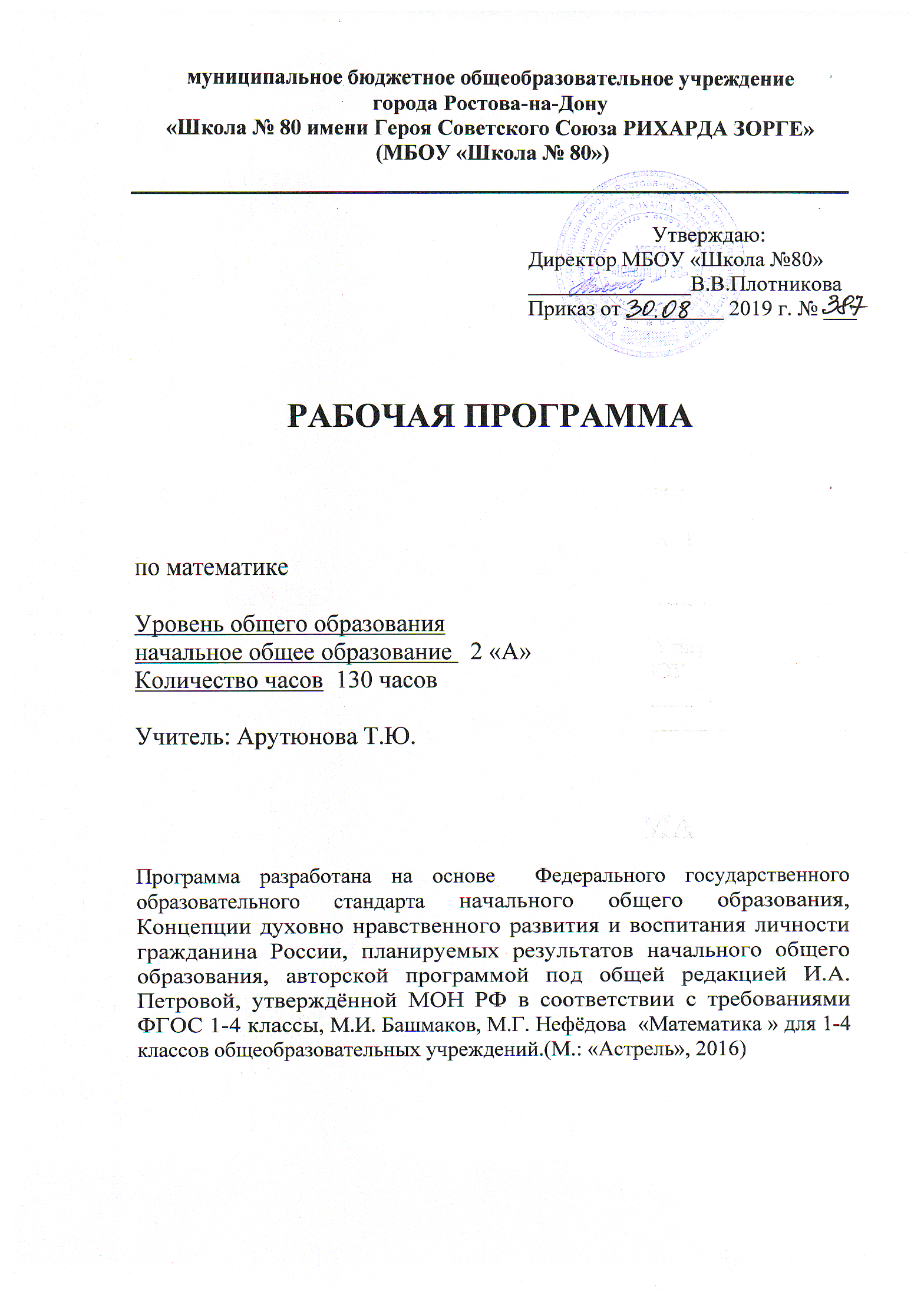 Программа соответствует положениям Федерального государственного образовательного стандарта начального общего образования в том числе требованиям к результатам освоения основной образовательной программы, фундаментальному ядру содержания начального образования, Примерной программе по математике. Программа отражает идеи и положения Концепции духовно-нравственного развития и воспитания личности гражданина России, Программы формирования универсальных учебных действий (УУД), составляющих основу для саморазвития и непрерывного образования, выработки коммуникативных качеств, целостности общекультурного, личностного и познавательного развития учащихся.Программа соответствует требованиям к структуре программ, заявленным в ФГОС, и включает:Пояснительную записку.Раздел «Планируемые предметные результаты освоения конкретного учебного предмета, курса».Раздел «Содержание учебного предмета математики».Раздел «Календарно-тематическое планирование».Рабочая программа составлена в соответствии с:Федеральным законом от 29.12.2012 года № 273-ФЗ «Об образовании в Российской Федерации».Федеральным государственным образовательным стандартом начального общего образования, утвержденного Приказом Министерства образования и науки Российской Федерации от 17.12.2010 г № 1897 «Об утверждении федерального государственного образовательного стандарта начального общего образования».Письмом Министерства образования и науки Российской Федерации от 07 августа 2015 г. № 08-1228 «О направлении рекомендаций по вопросам введения федерального государственного образовательного стандарта начального общего образования».Письмом Министерства образования и науки Российской Федерации от 12.05.2011г. № 03-296 «Об организации внеурочной деятельности при введении Федерального государственного образовательного стандарта начального образования».Санитарно-эпидемиологическими правилами и нормативами САНПиН 2.4.2.2821-10 "Санитарно-эпидемиологические требования к условиям и организации обучения в общеобразовательных учреждениях", утверждённые постановлением главного государственного санитарного врача Российской Федерации от 29 декабря 2010 г. № 189, зарегистрированные в Минюсте России 3 марта 2011 г. N 19993.Учебным планом МБОУ «Школа № 80». Рабочая программа по математике построена на основе фундаментального ядра содержания начального общего образования, Федерального государственного образовательного стандарта начального общего образования, программы развития и формирования универсальных учебных действий, программы духовно-нравственного развития и воспитания личности.Содержание курса математики представляет собой первую ступень конкретизации положений, содержащихся в фундаментальном ядре содержания начального образования. Тематическое планирование – это следующая ступень конкретизации содержания образования по математике. Оно даёт представление об основных видах учебной деятельности в процессе освоения курса математики в начальной школе. В примерном тематическом планировании указано число часов, отводимых на изучение каждого раздела.В программе соблюдается преемственность с примерными программами основного общего образования, в том числе и в использовании основных видов учебной деятельности учащихся.Программа конкретизирует содержание предметных тем, перечисленных в образовательном стандарте, рекомендует последовательность их изучения и приводит примерное распределение учебных часов на изучение каждого раздела курса.В программе особое внимание уделено содержанию, способствующему формированию современной  картины мира, показано практическое применение  знаний.Отбор содержания проведён в соответствии с которым учащиеся должны освоить содержание, значимое для формирования познавательной, нравственной и эстетической культуры, сохранения окружающей среды и собственного здоровья, для повседневной жизни и практической деятельности.Построение учебного содержания курса осуществляется последовательно от общего к частному с учётом реализации внутрипредметных и метапредметных связей. В основу положено взаимодействие научного, гуманистического, аксиологического, культурологического, личностно-деятельностного, историко-проблемного, интегративного, компетентностного подходов.Содержание курса направлено на формирование универсальных учебных действий, обеспечивающих развитие познавательных и коммуникативных качеств личности.Учащиеся включаются в проектную и исследовательскую деятельность, основу которой составляют такие учебные действия, как умение видеть проблемы, ставить вопросы, классифицировать, наблюдать, проводить эксперимент, делать выводы, объяснять, доказывать, защищать свои идеи, давать определения понятий, структурировать материал и др. Учащиеся включаются в коммуникативную учебную деятельность, где преобладают такие её виды, как умение полно и точно выражать свои мысли, аргументировать свою точку зрения, работать в группе, представлять и сообщать информацию в устной и письменной форме, вступать в диалог и т. д. Предлагаемая рабочая программа реализуется в математики и учебно-методических пособиях, созданных коллективом авторов под общей редакцией И.А. Петровой. Цели и задачи курсаОбучение математике является важнейшей составляющей начального общего образования. Этот предмет играет важную роль в формировании у младших школьников умения учиться.Начальное обучение математике закладывает основы для формирования приемов умственной деятельности: школьники учатся проводить анализ, сравнение, классификацию объектов, устанавливать причинно-следственные связи, закономерности, выстраивать логические цепочки рассуждений. Изучая математику, они усваивают определенные обобщенные знания и способы действий. Универсальные математические способы познания способствуют целостному восприятию мира, позволяют выстраивать модели его отдельных процессов и явлений, а такжеявляются основой формирования универсальных учебных действий. Универсальные учебные действия обеспечивают усвоение предметных знаний и интеллектуальное развитие учащихся, формируют способность к самостоятельному поиску и усвоению новой информации, новых знаний и способов действий, что составляет основу умения учиться.Усвоенные в начальном курсе математики знания и способы действий необходимы не толькодля дальнейшего успешного изучения математики и других школьных дисциплин, но и для решения многих практических задач во взрослой жизни.Цели и задачи курсаОсновными целями начального обучения математике являются:- Математическое развитие младших школьников; - Формирование системы начальныхматематических знаний;- Воспитание интереса к математике, к умственной деятельности.Программа определяет рядзадач, решение которых направлено на достижение основных целей начального математического образования:-  развитие основ логического, знаково-символического и алгоритмического мышления;-  развитие пространственного воображения;-  развитие математической речи;-  формирование системы начальных математических знаний и умений их применять длярешения учебно-познавательных и практических задач;-  формирование умения вести поиск информации и работать с ней;- формирование первоначальных представлений о компьютерной грамотности;-  развитие познавательных способностей;- воспитание стремления к расширению математических знаний;-  формирование критичности мышления;-  развитие умений аргументированно обосновывать и отстаивать высказанное суждение,оценивать и принимать суждения других.Решение названных задач обеспечит осознание младшими школьниками универсальности математических способов познания мира, усвоение начальных математических знаний, связей математики с окружающей действительностью и с другими школьными предметами, а также личностную заинтересованность в расширении математических знаний.Структура курсаНачальный курс математики является курсом интегрированным: в нем объединен арифметический, геометрический и алгебраический материал.Основное содержание обучения в программе представлено крупными разделами: «Числа и величины», «Арифметические действия», «Текстовые задачи», «Пространственные отношения. Геометрические фигуры», «Геометрические величины», «Работа с информацией». Такое построение программы позволяет создавать различные модели курса математики, по-разному структурировать содержание учебников, распределять разными способами учебный материал и время его изучения.Арифметическим ядром программы является учебный материал, который, с одной стороны, представляет основы математической науки, а с другой - содержание, отобранное и проверенное многолетней педагогической практикой, подтвердившей необходимость его изучения в начальной школе для успешного продолжения образования.Основа арифметического содержания - представления о натуральном числе и нуле, арифметических действиях (сложение, вычитание, умножение иделение).На уроках математики у младших школьников будут сформированы представления о числе как результате счета, о принципах образования, записи и сравнения целых неотрицательных чисел. Учащиеся научатся выполнять устно и письменно арифметические действия с целыми неотрицательными числами в пределах миллиона; узнают, как связаны между собой компоненты и результаты арифметических действий; научатся находить неизвестный компонент арифметического действия по известному компоненту и результату действия; усвоят связи между сложением и вычитанием, умножением и делением; освоят различныеприемы проверки выполненныхвычислений.Младшие школьники познакомятся с калькулятором и научатся пользоваться им при выполнении некоторых вычислений, в частности при проверке результатов арифметических действий с многозначными числами.Программа предусматривает ознакомление с величинами (длина, площадь, масса, вместимость, время) и их измерением, с единицами измерения однородных величин и соотношениями между ними.Важной особенностью программы является включение в нее элементов алгебраической пропедевтики (выражения с буквой, уравнения и их решение). Как показывает многолетняя школьная практика, такой материал в начальном курсе математики позволяет повысить уровень формируемых обобщений, способствует более глубокому осознанию взаимосвязей между компонентами и результатом арифметических действий, расширяет основу для восприятия функциональной зависимости между величинами, обеспечивает готовность выпускников начальных классов к дальнейшему освоению алгебраического содержания школьного курса математики.Особое место в содержании начального математического образования занимают текстовые задачи. Работа с ними в данном курсе имеет свою специфику и требует более детального рассмотрения.Система подбора задач, определение времени и последовательности введения задач того или иного вида обеспечивают благоприятные условия для сопоставления, сравнения, противопоставления задач, сходных в том или ином отношении, а также для рассмотрения взаимообратных задач. При таком подходе дети с самого начала приучаются проводить анализ задачи, устанавливая связь между данными и искомым, и осознанно выбирать правильное действие для ее решения. Решение некоторых задач основано на моделировании описанных в них взаимосвязей между данными и искомым.Решение текстовых задач связано с формированием целого ряда умений: осознанно читать ианализировать содержание задачи (что известно и что неизвестно, что можно узнать по данному условию и что нужно знать для ответа на вопрос задачи); моделировать представленную в тексте ситуацию; видеть различные способы решения задачи и сознательно выбирать наиболее рациональные; составлять план решения, обосновывая  выбор  каждого  арифметического действия; записывать решение (сначала по действиям, а в дальнейшем составляя выражение); производить необходимые вычисления; устно давать полный ответ на вопрос задачи и проверять правильность ее решения; самостоятельно составлять задачи.Работа с текстовыми задачами оказывает большое влияние на развитие у детей воображения, логического мышления, речи. Решение задач укрепляет связь обучения с жизнью, углубляет понимание практического значения математических знаний, пробуждает у учащихся интерес к математике и усиливает мотивацию к ее изучению. Сюжетное содержание текстовых задач, связанное, как правило, с жизнью семьи, класса, школы, событиями в стране, городе или селе, знакомит детей с разными сторонами окружающей действительности; способствует их духовно-нравственному развитию и воспитанию: формирует чувство гордости за свою Родину, уважительное отношение к семейным ценностям, бережное отношение к окружающему миру, природе, духовным ценностям; развивает интерес к занятиям в различных кружках и спортивных секциях; формирует установку на здоровый образ жизни.При решении текстовых задач используется и совершенствуется знание основных математических понятий, отношений, взаимосвязей и закономерностей. Работа с текстовыми задачами способствует осознанию смысла арифметических действий и математических отношений, пониманию взаимосвязи между компонентами и результатами действий, осознанному использованию действий.Программа включает рассмотрение пространственных отношений между объектами, ознакомление с различными геометрическими фигурами и геометрическими величинами. Учащиеся научатся распознавать и изображать точку, прямую и кривую линии, отрезок, луч, угол, ломаную, многоугольник, различать окружность и круг. Они овладеют навыками работы с измерительными и чертежными инструментами (линейка, чертежный угольник, циркуль). В содержание включено знакомство с простейшими геометрическими телами: шаром, кубом, пирамидой. Изучение геометрического содержания создает условия для развития пространственного воображения детей и закладывает фундамент успешного изучения систематического курса геометрии в основной школе.Программой предусмотрено целенаправленное формирование совокупности умений работать с информацией. Эти умения формируются как на уроках, так и во внеурочной деятельности – на факультативных и кружковых занятиях. Освоение содержания курса связано не только с поиском, обработкой, представлением новой информации, но и с созданием информационных объектов: стенгазет, книг, справочников. Новые информационные объекты создаются в основном в рамках проектной деятельности. Проектная деятельность позволяет закрепить, расширить и углубить полученные на уроках знания, создает условия для творческого развития детей, формирования позитивной самооценки, навыков совместной деятельности со взрослыми и сверстниками, умений сотрудничать друг с другом, совместно планировать свои действия и реализовывать планы, вести поиск и систематизировать нужную информацию.ОПИСАНИЕ МЕСТА УЧЕБНОГО ПРЕДМЕТА В УЧЕБНОМ ПЛАНЕНа основании Примерных программ Минобрнауки РФ, содержащих требования к минимальному объему содержания образования по предметному курсу, и с учетом стандарта конкретного образовательного учреждения реализуется программа базового уровня.Программа предполагает организацию проектной деятельности, которая способствует включению учащихся в активный познавательный процесс. Проектная деятельность позволяет закрепить, расширить, углубить полученные на уроках знания, создаёт условия для творческого развития детей, формирования позитивной самооценки, навыков совместной деятельности со взрослыми и сверстниками, умений сотрудничать друг с другом, совместно планировать свои действия, вести поиск и систематизировать нужную информацию. В рабочей программе выстроена система учебных занятий (уроков) и педагогических средств, с помощью которых формируются универсальные учебные действия, дано учебно-методическое обеспечение, что представлено в табличной форме далее.Раздел 2. «Планируемые результаты освоения учебного предмета математики»Программа обеспечивает достижение выпускниками начальной школы следующих личностных, метапредметных и предметных результатов.Личностные результаты-  Чувство гордости за свою Родину, российский народ и историю России.- Осознание роли своей страны в мировом развитии, уважительное отношение к семейнымценностям, бережное отношение к окружающему миру.-  Целостное восприятие окружающего мира.-  Развитая мотивация учебной деятельности и личностного смысла учения,      заинтересованность в приобретении и расширении знаний и способов действий, творческий подход к выполнению заданий.-  Рефлексивная самооценка, умение анализировать свои действия и управлять ими.-  Навыки сотрудничества со взрослыми и сверстниками.-  Установка наздоровый образ жизни, наличие мотивации к творческому труду, к работе нарезультат.Метапредметные результаты-  Способность принимать и сохранять цели и задачи учебной деятельности, находитьсредства и способы ее осуществления.-  Овладениеспособами выполнения заданий творческого и поискового характера.- Умения планировать, контролировать и оценивать учебные действия в соответствии споставленной задачей и условиями ее выполнения, определять наиболее эффективныеспособы достижения результата.- Способность использовать знаково-символические средства представления информации  для создания моделей изучаемых объектов и процессов, схем решения учебно-познавательных и практических задач.-   Использование речевых средств и средств информационных и коммуникационных технологий для решения коммуникативных и познавательных задач.-   Использование различных способов поиска (в справочных источниках и открытом учебноминформационном пространстве Интернета), сбора, обработки, анализа, организации ипередачи информации в соответствии с коммуникативными и познавательными задачами итехнологиями учебного предмета, в том числе умение вводить текст с помощью клавиатуры компьютера, фиксировать (записывать) результаты измерения величин и анализироватьизображения, звуки, готовить свое выступление и выступать с аудио-, видео- и графическим сопровождением.-  Овладение логическими действиями сравнения, анализа, синтеза, обобщения,      классификации по родовидовым признакам, установления аналогий и причинно-следственных связей, построения рассуждений, отнесения к известным понятиям.- Готовность слушать собеседника и вести диалог; готовность признать возможностьсуществования различных точек зрения и права каждого иметь свою; излагать свое мнение  и аргументировать свою точку зрения.-  Определение общей цели и путей ее достижения: умение договариваться о распределении   функций и ролей в совместной деятельности, осуществлять взаимный контроль в  совместной деятельности, адекватно оценивать собственное поведение и поведение окружающих.- Овладение начальными сведениями о сущности и особенностях объектов и процессов в соответствии с содержанием учебного предмета «Математика».-  Овладение базовыми предметными и межпредметными понятиями, отражающими существенные связи и отношения между объектами и процессами.- Умение работать в материальной и информационной среде начального общего образования (в том числе с учебными моделями) в соответствии с содержанием учебного предмета«Математика».Предметные результаты- Использование приобретенных математических знаний для описания и объясненияокружающих предметов, процессов, явлений, а также для оценки их количественных и пространственных отношений.- Овладение основами логического и алгоритмического мышления, пространственноговоображения и математической речи, основами счета, измерения, прикидки результат и его оценки, наглядного представления данных в разной форме (таблицы, схемы, диаграммы), записи и выполнения алгоритмов.-  Приобретение начального опыта применения математических знаний для решения учебно-познавательных и учебно-практических задач.- Умения выполнять устно и письменно арифметические действия с числами и числовымивыражениями, решать текстовые задачи, выполнять и строить алгоритмы и стратегии вигре, исследовать, распознавать и изображать геометрические фигуры, работать с    таблицами, схемами, графиками и диаграммами, цепочками, представлять, анализировать иинтерпретировать данные.-  Приобретение первоначальных навыков работы на компьютере (набирать текст на    клавиатуре, работать с меню, находить информацию по заданной теме, распечатывать ее на принтере).Регулятивные УУД: -  самостоятельно обнаруживать и формулировать учебную проблему, определять цель учебной деятельности;-   выдвигать версии решения проблемы, осознавать конечный результат, выбирать из предложенных и искать самостоятельно средства достижения цели;-   составлять (индивидуально или в группе) план решения проблемы (выполнения проекта);-  работая по плану, сверять свои действия с целью и, при необходимости, исправлять ошибки самостоятельно;-   в диалоге с учителем совершенствовать самостоятельно выработанные критерии оценки. Познавательные УУД:- анализировать, сравнивать, классифицировать и обобщать факты и явления,выявлять причины и следствия простых явлений;-      осуществлять сравнение и классификацию, самостоятельно выбирая основания и критерии для указанных логических операций; строить классификацию на основе дихотомического деления (на основе отрицания);-  создавать схематические модели с выделением существенных характеристик объекта;-    составлять тезисы, различные виды планов (простых, сложных и т.п.);-    преобразовывать информацию из одного вида в другой (таблицу в текст и пр.);-    вычитывать все уровни текстовой информации;-   уметь определять возможные источники необходимых сведений, производить поиск информации, анализировать и оценивать ее достоверность. Коммуникативные УУД:-   самостоятельно организовывать учебное взаимодействие в группе (определять общие цели, распределять роли, договариваться друг с другом и т.д.).Основные виды учебной деятельности1. Групповая: фронтальные занятия и занятия в малых группах (объяснение, беседа, обсуждение, работа с ЦОР, видеоматериалами и т.п.)2. Индивидуально-обособленная: самостоятельная работа учащегося, домашняя работа, контрольные и самостоятельные работы, самостоятельное выполнение заданий у доски или в тетради в ходе урока , решение задач, нахождение значения выражений.I - виды деятельности со словесной (знаковой) основой:Слушание объяснений учителя.Слушание и анализ выступлений своих товарищей.Самостоятельная работа с учебником.Работа с научно-популярной литературой;Подготовка сообщений по заданной тематике.II - виды деятельности на основе восприятия элементов действительности:Наблюдение за демонстрациями учителя.Просмотр учебных фильмов.Анализ рисунков, таблиц, схем.Анализ проблемных ситуаций.-понимание математических отношений является средством познания закономерностейсуществования окружающего мира, фактов, процессов и явлений, происходящих вприроде иобществе (хронология событий, протяженность во времени, образованиецелого из частей,изменение формы, размера и т. д.);- математические представления о числах, величинах, геометрических фигурах являютсяусловием целостного восприятия творений природы и человека (памятники архитектуры,сокровища искусства и культуры, объекты природы);- владение математическим языком, алгоритмами, элементами математической логикипозволяет ученику совершенствовать коммуникативную деятельность (аргументироватьсвою точку зрения, строить логические цепочки рассуждения, опровергать илиподтверждать истинность предположения).Раздел 3. «Содержание учебного предмета математика»Числа и величины  (15 ч)Названия, запись, последовательность чисел до 1000. Сравнение чисел. Разряды (единицы, десятки, сотни).Время, единицы времени (час, минута). Метрические соотношения между изученными единицами времени.Арифметические действия  (60 ч)Сочетательный закон сложения. Таблица сложения в пределах 20. Сложение и вычитание чисел в пределах 100 с переходом через десяток. Письменное сложение и вычитание чисел. Проверка результатов вычитания сложениемУмножение, деление (смысл действий, знаки действий). Таблица умножения, соответствующие случаи деления. Умножение и деление с числами 0 и 1. Переместительный и сочетательный законы умножения. Взаимосвязь действий умножения и деления. Проверка результатов деления умножением.Выражение (произведение, частное). Названия компонентов умножения и деления (множители, делимое, делитель). Порядок действий. Нахождение значения выражения со скобками. Рациональные приёмы вычислений (перестановка и группировка множителей, дополнение слагаемого до круглого числа).Текстовые задачи  (30 ч)Составление краткой записи условия. Моделирование условия текстовой задачи.Решение текстовых задач: разностное сравнение, нахождение произведения, деление на равные части, деление по содержанию, увеличение и уменьшение в несколько раз.Геометрические фигуры и величины  (15 ч)Угол. Виды углов (острый, прямой, тупой). Виды треугольников (прямоугольный, равносторонний). Свойства сторон прямоугольника, квадрата, ромба (на уровне наглядных представлений).Единицы длины (миллиметр, метр, километр). Измерение длины отрезка. Метрические соотношения между изученными единицами длины.Единицы площади (квадратный метр, квадратный сантиметр, квадратный километр). Площадь прямоугольника.Работа с данными (15 ч)Интерпретация информации, представленной в виде рисунка, в табличной форме. Представление текста в виде схемы (моделирование условия задачи). Знакомство с комбинаторными задачами. Решение комбинаторных задач с помощью схемы, таблицы. Итоговое повторение. Повторение изученных тем.